EVALUAČNÍ PLÁN 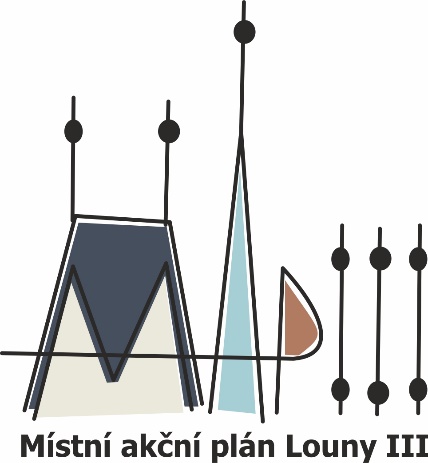 Tento projekt je financován z ESF (http://www.esfcr.cz/) prostřednictvímOP VVV (http://www.msmt.cz/strukturalni-fondy-1/op-vvv).Výzva č. 02_20_082 pro Akční plánování v území v prioritní ose 3 OPSERVISO, o. p. s.Komenského náměstí 17, 411 15 TřebívliceÚvodEvaluační plán projektu „Místní akční plán rozvoje vzdělávání ORP Louny III“ byl zpracován v rámci aktivity KA 2 Místní akční plán vzdělávání III – A2 Evaluace místního akčního plánování podle Postupů MAP II - Metodika tvorby místních akčních plánů v oblasti vzdělávání. Evaluace je významným prvkem pro získávání informací, dat, účelnosti, dopadu a udržitelnosti Místního akčního plánování v ORP Louny. Je podkladem pro mapování silných a slabých stránek projektu, aplikaci pozitivních výstupů do praxe (například prostřednictvím inovací), a naopak stimulem pro zlepšování procesů a dopadů projektu v území. Klíčovým dokumentem k evaluaci je evaluační plán, ve kterém jsou nastaveny cíle evaluace, evaluační otázky, harmonogram a cílové skupiny evaluačního procesu. Tento proces bude zahájen určením témat a cílů evaluace v součinnosti se zástupci RT MAP a řídícího výboru. Za celý evaluační proces zodpovídá evaluátor, který je součástí realizačního týmu projektu. Evaluace se řídí dle stanoveného harmonogramu a pomocí vybraných nástrojů evaluace. Po skončení evaluačního šetření následuje proces vyhodnocení evaluačních výstupů a zpracování závěrečných doporučení, která budou zapracována do evaluační zprávy, jež  bude následně zpřístupněna všem členům pracovních skupin a řídicímu výboru MAP.Cíl evaluaceCílem evaluace procesu místního akčního plánování je vyhodnocení procesu místního akčního plánování ve vzdělávání, který byl v daném území realizován v programovém období 2014-2020, respektive do roku 2023.Místní akční plánování rozvoje vzdělávání bude příjemcem vyhodnoceno přinejmenším z hlediska účelnosti, dopadů a udržitelnosti. Účelnost se zaměřuje na vztah mezi intervencemi a jejich výsledky, tzn. hodnotí, zdali realizované intervence splnily svůj účel, tedy zdali a v jaké míře byly naplněny cíle programu, zdali dosažené výsledky přispěly k těmto cílům, zdali a jakých výsledků se dosáhlo. Účelnost tedy poměřuje skutečnost (výstupy a výsledky dosažené pomocí intervencí) se stanovenými cíli.Dopad je změna, která může být důvěryhodně připisována intervenci.Udržitelnost se vztahuje k tomu, zda daná aktivita dosáhne / dosáhla cíle jen dočasně nebo trvale. Kritérium hodnotí, zdali výstupy a zejména výsledky, jichž bylo dosaženo, existují či budou přetrvávat i po skončení realizace intervencí.Předmět hodnocení evaluacePředmětem hodnocení evaluace je proces místního akčního plánování v SO ORP Louny, který byl realizován v programovém období 2014-2020 těmito projekty:Místní akční plán rozvoje vzdělávání ORP Louny (dále jen MAP I), registrační číslo CZ.02.3.68/0.0/0.0/15_005/0001877Místní akční plán rozvoje vzdělávání ORP Louny II (dále jen MAP II), registrační číslo CZ.02.3.68/0.0/0.0/17_047/0011073Místní akční plán rozvoje vzdělávání ORP Louny III (dále jen MAP III), registrační číslo CZ.02.3.68/0.0/0.0/20_082/0023058Hlavním cílem MAP dle Metodiky místního akčního plánování ve vzdělávání je zlepšit kvalitu vzdělávání v mateřských a základních školách tím, že bude podpořena spolupráce zřizovatelů, škol a ostatních aktérů ve vzdělávání, to znamená společné informování, vzdělávání a plánovaní partnerských aktivit pro následné společné řešení místně specifických problémů a potřeb a vyhodnocování přínosů spolupráce.Mezi dílčí cíle patří:Dílčí cíl 1. Systémové zlepšení řízení mateřských a základních škol prostřednictvím začleňování dlouhodobého místního plánování jako nástroje ke kvalitnímu řízení škol. Dílčí cíl 2. Sdílené porozumění cíli: orientace na kvalitní inkluzivní vzdělávání. Dílčí cíl 3. Zavádění řešení pro nastavení rovných příležitostí ke vzdělávání uvnitř škol a v území - dostupnost kvalitního vzdělávání každého dítěte/žáka v inkluzivní škole. Dílčí cíl 4. Zlepšení spolupráce škol s rodiči, zřizovateli a veřejností, zlepšení spolupráce v území a využívání místních mimoškolních zdrojů pro rozvoj vzdělávání dětí a žáků. Evaluační design, metody evaluace a zdroje datNa základě jednotlivých evaluačních otázek byly stanoveny nástroje evaluace a způsob vyhodnocení dat.Desk Research/rozbor dokumentace MAP - Analýza existující dokumentace MAP je hlavním předpokladem pro odborné vyhodnocení evaluačních otázek. Analýza se bude minimálně týkat dokumentů: Metodik tvorby MAP – Postupy, MAP I, MAP II, MAP III“ – Metodika tvorby místních akční plánů v oblasti vzdělávání“Žádost o podporu MAP I, MAP II a MAP IIIDokumentace MAP, konkrétně analytických podkladů, strategických rámců, implementačních částí, ročních akčních plánůPrůběžné a závěrečné sebehodnotící zprávy MAP I, MAP IIExistující výstupy procesu monitoringu a evaluace. Řízené rozhovory - Bude realizován minimálně jeden polostrukturovaný rozhovor s hlavním manažerem projektu, v případě potřeby budou realizovány další individuální/skupinové rozhovory s členy realizačního týmu a pracovních skupin projektu MAP. Dotazníkové šetření - V případě potřeby bude realizováno dotazníkové šetření cílené na spolupracující aktéry vzdělávání (především zástupce MŠ, ZŠ a zájmového a neformálního vzdělávání) v SO ORP Louny. Hlavním tématem šetření bude přínos realizace projektu a jeho aktivit. Expertní vyhodnocení - Metoda vyhodnocení získaných dat evaluátorem projektu. Evaluační otázkyEvaluační otázky byly nastaveny na základě Postupů MAP III – Metodiky tvorby místních akčních plánů v oblasti vzdělávání.Účelnost MAP1.1 Do jaké míry se v našem území podařilo dosáhnout hlavních i dílčích cílů MAP? Metody sběru dat/vyhodnocení: desk research dokumentace projektů MAP, řízený rozhovor/workshop se členy realizačního týmu a pracovních skupin, volitelné – realizace dotazníkového šetření (v případně potřeby doplnění dat z území). 1.2 Co v dosažení těchto cílů bránilo nebo jim naopak pomáhalo? Metody sběru dat/vyhodnocení: desk research dokumentace projektů MAP (průběžná a závěrečná  sebehodnotící zpráva MAP a rozbor SWOT analýz), řízený rozhovor s hlavním manažerem projektu, volitelné – řízené rozhovory s vybranými členy realizačního týmu a pracovních skupin (na základě vyhodnocení rozhovoru s hlavním manažerem projektu).  1.3 Do jaké míry se dařilo postupovat v souladu s principy MAP? Metody sběru dat/vyhodnocení: řízený rozhovor s hlavním manažerem projektu, volitelné – desk research dokumentace projektů MAP (na základě řízeného rozhovoru). 2. Dopady2.1 Co se změnilo díky akčnímu plánování v našem území? Metody sběru dat/vyhodnocení: desk research dokumentace MAP, volitelné – řízený rozhovor s vybranými členy realizačního týmu a pracovních skupin (na základě výstupu sběru informací výše),volitelné – dotazníkové šetření.2.2 Co akční plánování přineslo jednotlivým aktérům v území? Tato otázka je úzce provázaná s předchozí evaluační otázkou.Metody sběru dat/vyhodnocení: desk research dokumentace MAP, volitelné – řízený rozhovor s vybranými členy realizačního týmu a pracovních skupin (na základě výstupu sběru informací výše),volitelné – dotazníkové šetření.2.3 Co přinesla spolupráce s dalšími projekty k naplňování cílů MAP? Metody sběru dat/vyhodnocení: desk research dokumentace MAP, řízený rozhovor s vybranými členy realizačního týmu (především hlavním manažerem projektu). 3. Udržitelnost MAP3.1 Jakým způsobem se v MAP bude pokračovat? Metody sběru dat/vyhodnocení: desk research dokumentace MAP, řízený rozhovor s vybranými členy realizačního týmu a pracovních skupin, volitelné – dotazníkové šetření. 3.2 Je plán udržitelnosti MAP realistický? Metody sběru dat/vyhodnocení desk research dokumentace MAP, řízený rozhovor s vybranými členy realizačního týmu a pracovních skupin. Cílové skupiny evaluaceCílové skupiny evaluace jsou shodné s cílovými skupinami projektů MAP.Pedagogičtí pracovníci škol a školských zařízení včetně vedoucích pedagogických pracovníků Pracovníci organizací působících ve vzděláváníPracovníci a dobrovolní pracovníci organizací působících v oblasti vzdělávání nebo asistenčních služeb a v oblasti neformálního a zájmového vzdělávání dětí a mládeže Zaměstnanci veřejné správy a zřizovatelů škol působící ve vzdělávací politiceRodiče dětí a žákůVeřejnost U cílových skupin Veřejnost a Rodiče dětí a žáků se nepředpokládá přímé zapojení do evaluačního procesu. Jejich zapojení bude v případě potřeby zajištěno realizací dotazníkového šetření.Harmonogram evaluaceVýstup evaluace – Závěrečná evaluační zprávaHlavním výstupem evaluace bude závěrečná evaluační zpráva obsahující krátký popis situace v území před akčním plánováním, cílů MAP a mechanismu, jak těchto cílů mělo být dosaženo. V závěrečné zprávě budou zodpovězeny otázky stanovené v evaluačním plánu, popsán postup, jak byly tyto odpovědi získány a jejich omezení. Předpokládaná struktura evaluační zprávy dle metodiky projektu je následující: 1.  Manažerské shrnutí2.  Stručná metodologie (popis způsobu sběru a zpracování dat potřebných k zodpovězení evaluačních otázek, jaké jsou limity těchto dat z hlediska spolehlivosti, validity či objektivity, jak byla zajištěna nezávislost atd.)3.  Evaluační zjištění (odpovědi na evaluační otázky)4.  DoporučeníNásledně bude Závěrečná evaluační zpráva bude projednána realizačním týmem MAP, který v návaznosti na zjištěná vyhodnocení vypracuje závěrečná doporučení pro ŘV MAP. Posléze bude realizováno připomínkování ze strany pracovních skupin. Takto doplněný materiál projedná a schválí ŘV MAP.Přehled činnostíPředpokládaný termín realizacePříprava a nastavení evaluačního plánuleden 2023 - březen 2023Realizace evaluačního šetření (Desk research, řízené rozhovory, vyhodnocení)duben - červen 2023Zpracování Závěrečné evaluační zprávyČervenec - září 2023Projednání Závěrečné evaluační zprávy v PS a ŘVŘíjen - listopad 2023